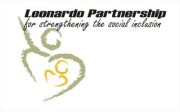 Leonardo da Vinci Partnership - Lifelong Learning Programme ALL INCLUSIVE - PARTICIPANTS 
1th. meeting - Budapest  - from 23 to 25 November 2011LIST OF PARTICIPANTS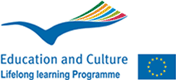 NAME OF PARTICIPANTORGANIZATIONMargit SimonARCA – ItalyLucia RistoriARCA – ItalyFrancesca LandiniARCA – ItalyChiara CheloniARCA – ItalyBirgit BleesFortSchritt – GermanyMaria PappFortSchritt – GermanyCarolin Finke FortSchritt – GermanyChristine VollandFortSchritt – GermanyBálint SzavaFortSchritt – GermanyZsuzsanna BalazsFortSchritt – GermanyÉva DemeterLaura Ház - RumeniaEnikő VidaLaura Ház – RumeniaEmilia CseresznyésLaura Ház – RumeniaSzilvia IszlayLaura Ház - RumeniaRadostina YakimovaNBDN - BulgariaHary AlexsandrovNBDN - BulgariaMarieta NikolovaNBDN - BulgariaErika KolumbánÖrökmozgó Egyesület – HungaryMark PulayÖrökmozgó Egyesület – HungaryÁgnes BeckerÖrökmozgó Egyesület – HungaryGianluca RaimondoPegaso – ItalyCarmine TorchiaPegaso – ItalyMarco AgostiniPegaso – ItalyLetizia RussoPegaso – ItalyClaudia PiovanoProgetti – HungaryLevenda JuditProgetti – Hungary